Додаток 1до ПрограмиБЛАНК-ЗАЯВАПРОЄКТУ, РЕАЛІЗАЦІЯ ЯКОГО ВІДБУВАТИМЕТЬСЯ ЗА РАХУНОК КОШТІВ МІСЬКОЇ ЦІЛЬВОЇ ПРОГРАМИ «БЮДЖЕТ УЧАСТІ МІСТА СЛОВ’ЯНСЬКА» НА 2018-2022 РОКИВ 20__ РОЦІДата надходження до  Координаційної ради	(заповнюється головою або секретарем координаційної ради):  ___________________________________Включено до реєстру поданих проєктів за №  (заповнюється головою або секретарем координаційної ради):  ПІП та підпис особи що реєструє:(заповнюється головою або секретарем координаційної ради):  ___________________________________1. Назва проєкту: (не більше 20 слів)2. Пріоритетні напрямки проєкту:● ремонт тротуарів -  □                         ● вуличне освітлення -  □ ● дороги   -  □                                        ● естетичне облаштування громади -  □● облаштування зон відпочинку  -  □ ● інше -  □3. Місце реалізації завдання (адреса, назва установи/закладу, кадастровий номер земельної ділянки якщо відомо, т.п.): 4. Опис завдання (повинен містити інформацію що потрібно зробити, які дії повинні бути прийняті, опис проблеми, мета завдання та яка очікується користь - не більше 50 слів).5.  Орієнтовна загальна вартість завдання всього, в тому числі вартість складових за наявності (вид проєкту _______________, максимальна вартість __________ тис. грн.):6. Інша інформація, яка може бути надана у вигляді додатків до заяви, але не є обов’язковою (наприклад фотографія/ї, які стосуються завдання, карта з зазначенням місця реалізації завдання, креслення, результати вивчення цінових пропозиції та інше)7. Автор проєкту:Прізвище     __________________________________________________________________Ім’я _______________________________________________________________________По-батькові ________________________________________________________________Дата народження ____________________________________________________________                       Паспорт:   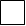 Виданий ___________________________________________________________________Адреса реєстрації : __________________________________________________________Телефон: ___________________________________________________________________Адреса електронної пошти: ___________________________________________________● Згода на обробку персональних даних:Відповідно до Закону України «Про захист персональних даних» від 01.06.2010 № 2297 – VI  я, ____________________________________________________________  (прізвище, ім’я та по-батькові повністю)даю згоду на обробку моїх персональних даних вказаних в пункті 7 цього бланку-заяви Слов’янською міською радою та членам Координаційної ради, яка створена рішенням міської ради, виключно для реалізації міської цільової Програми «Бюджет участі міста Слов’янська» на 2018-2022 роки.__________                                                                            __________________          дата                                                                                                                                                      підпис(якщо місцем реєстрації є не Слов’янська міська територіальна громада, до бланку-заяви необхідно прикласти  документ, що підтверджує місце роботи, навчання, проходження служби тощо на території громади). 8.  Про Програму дізнався із (відмітити галочкою):                      друковані засоби масової інформації     телебачення, радіо  Інтернет                                                       друзі, знайомі         9. Маю вік:                                                                 Рід занять:0-16 ;18-30 ;      31-40;                            студент ; працюю ;41-50 ; 51-60; 60 і більше                       безробітний ; пенсіонер ;10. Я погоджуюсь, що:пункти 1,2,3,4,5,7 бланку-заяви є обов’язковими для заповнення;заповнений бланк (за виключенням п.7 (крім П.І.Б.), 8, 9,10) буде опубліковано на офіційному сайті (порталі) Слов'янської міської ради в розділі «Громадський бюджет»;на можливість модифікації, об’єднання проєкту з іншими завданнями, а також її реалізації в поточному режимі;можливе уточнення проєкту якщо його реалізація суперечитиме Законам України чи сума для реалізації в 20___ році перевищить максимальний обсяг коштів, визначених на його реалізацію.__________                              __________________                      __________________                                                                                                                                              підпис автора                                                                                ПІБ автора                                                                                 датаДодаток 2до ПрограмиРОЗРАХУНОК ВАРТОСТІ РОБІТ (КОШТОРИС) ПРОЄКТУ, РЕАЛІЗАЦІЯ ЯКОГО ВІДБУВАТИМЕТЬСЯ ЗА РАХУНОК КОШТІВ МІСЬКОЇ ЦІЛЬОВОЇ ПРОГРАМИ «БЮДЖЕТ УЧАСТІ МІСТА СЛОВ’ЯНСЬКА» НА 2018-2022 РОКИ              В 20___ РОЦІРОЗРАХУНОК ВАРТОСТІ РОБІТ (КОШТОРИС) ПРОЄКТУ, РЕАЛІЗАЦІЯ ЯКОГО ВІДБУВАТИМЕТЬСЯ ЗА РАХУНОК КОШТІВ МІСЬКОЇ ЦІЛЬОВОЇ ПРОГРАМИ «БЮДЖЕТ УЧАСТІ МІСТА СЛОВ’ЯНСЬКА» НА 2018-2022 РОКИ              В 20___ РОЦІРОЗРАХУНОК ВАРТОСТІ РОБІТ (КОШТОРИС) ПРОЄКТУ, РЕАЛІЗАЦІЯ ЯКОГО ВІДБУВАТИМЕТЬСЯ ЗА РАХУНОК КОШТІВ МІСЬКОЇ ЦІЛЬОВОЇ ПРОГРАМИ «БЮДЖЕТ УЧАСТІ МІСТА СЛОВ’ЯНСЬКА» НА 2018-2022 РОКИ              В 20___ РОЦІРОЗРАХУНОК ВАРТОСТІ РОБІТ (КОШТОРИС) ПРОЄКТУ, РЕАЛІЗАЦІЯ ЯКОГО ВІДБУВАТИМЕТЬСЯ ЗА РАХУНОК КОШТІВ МІСЬКОЇ ЦІЛЬОВОЇ ПРОГРАМИ «БЮДЖЕТ УЧАСТІ МІСТА СЛОВ’ЯНСЬКА» НА 2018-2022 РОКИ              В 20___ РОЦІРОЗРАХУНОК ВАРТОСТІ РОБІТ (КОШТОРИС) ПРОЄКТУ, РЕАЛІЗАЦІЯ ЯКОГО ВІДБУВАТИМЕТЬСЯ ЗА РАХУНОК КОШТІВ МІСЬКОЇ ЦІЛЬОВОЇ ПРОГРАМИ «БЮДЖЕТ УЧАСТІ МІСТА СЛОВ’ЯНСЬКА» НА 2018-2022 РОКИ              В 20___ РОЦІРОЗРАХУНОК ВАРТОСТІ РОБІТ (КОШТОРИС) ПРОЄКТУ, РЕАЛІЗАЦІЯ ЯКОГО ВІДБУВАТИМЕТЬСЯ ЗА РАХУНОК КОШТІВ МІСЬКОЇ ЦІЛЬОВОЇ ПРОГРАМИ «БЮДЖЕТ УЧАСТІ МІСТА СЛОВ’ЯНСЬКА» НА 2018-2022 РОКИ              В 20___ РОЦІ№Вид робітЦіна за 1 одиницю (грн.) Кількість (шт.)Вартість з урахуванням ПДВ (грн.)12345=3*4123…РазомРазом